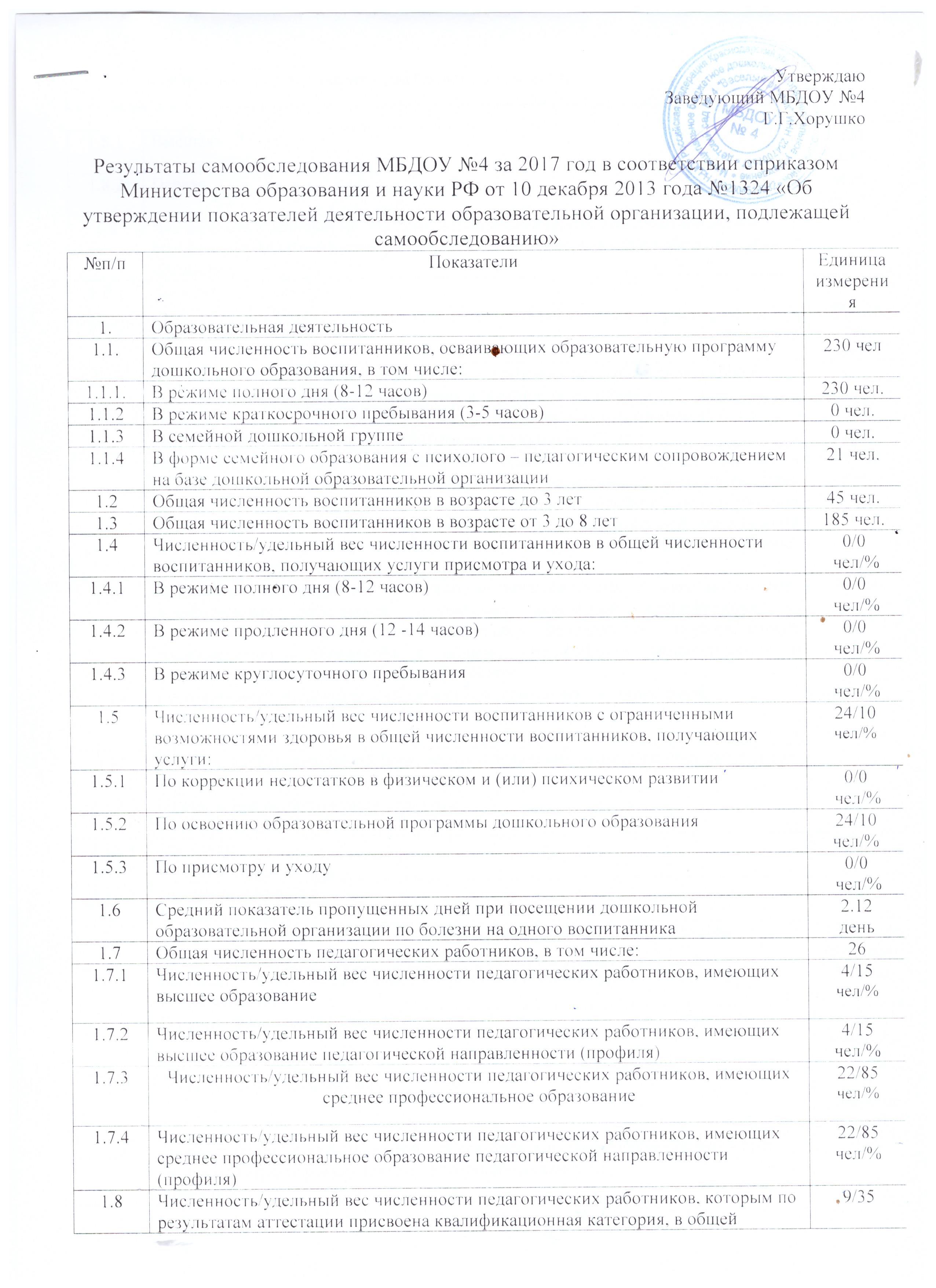 1.8.1Высшая1/4чел/%1.8.2Первая8/30чел/%1.9Численность/удельный вес численности педагогических работников в общей численности педагогических работников, педагогический стаж работы которых составляет:1.9.1До 5 лет4/15чел./%1.9.2Свыше 30 лет1/4чел./%1.10Численность/удельный вес численности педагогических работников в общей численности педагогических работников в возрасте до 30 лет4/15чел/%1.11Численность/удельный вес численности педагогических работников в общей численности педагогических работников в возрасте от 55 лет1/4чел/%1.12Численность/удельный вес численности педагогических и административно-хозяйственных работников, прошедших за последние 5 лет повышение квалификации/профессиональную переподготовку по профилю педагогической деятельности или иной осуществляемой  в образовательной организации деятельности, в общей численности педагогических  и административно-хозяйственных работников39/100чел/%1.13Численность/удельный вес численности педагогических и административно-хозяйственных работников, прошедших повышение квалификации по применению в образовательном процессе федеральных государственных образовательных стандартов в общей  численности педагогических и административно-хозяйственных работников39/100чел/%1.14Соотношение “педагогический работник/воспитанник” в дошкольной образовательной организации25/230(1/9)чел./чел.1.15Наличие в образовательной организации следующих педагогических работников:1.15.1Музыкального руководителяДа1.15.2Инструктора по физической культуреДа1.15.3Учителя-логопедаДа1.15.4ЛогопедаНет1.15.5Учителя- дефектологаНет1.15.6Педагога-психологаДа2.Инфраструктура2.1Общая площадь помещений, в которых осуществляется образовательная деятельность, в расчете на одного воспитанника1216 кв.м (5.3 кв.м)2.2Площадь помещений для организации дополнительных видов деятельности воспитанников71 кв.м2.3Наличие физкультурного залаДа (совмещенный)2.4Наличие музыкального залаДа (совмещенный)2.5Наличие прогулочных площадок, обеспечивающих физическую активность и разнообразную игровую деятельность воспитанников на прогулкеДа 